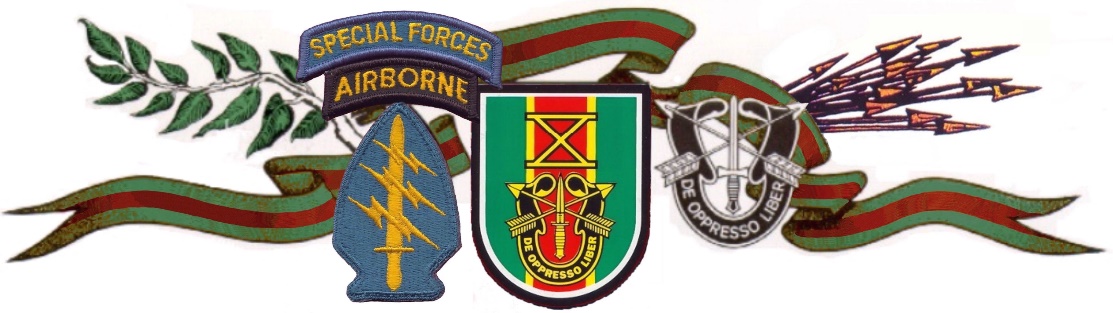 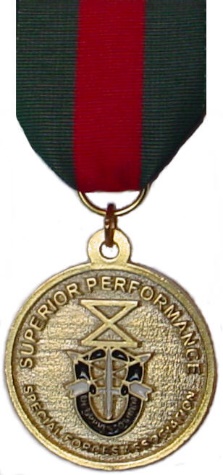 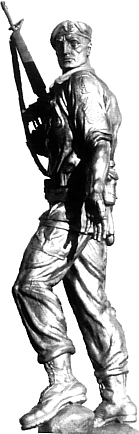       Special Forces AssociationThe Award of ExcellenceIs hereby presented to:Cadet XXXXXIn keeping with the Traditions and Ideals of the United States Army Special Forces Soldier’s Knowledge, Proficiency, Leadership, And Dedication to Mission, during the year 2022 - 2023 as a Cadet ofXXXXXXX State University ROTC Program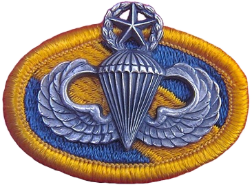 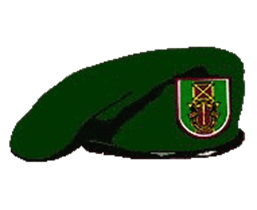 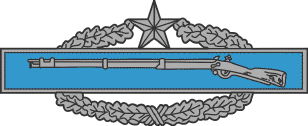 